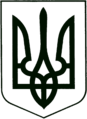 УКРАЇНА
МОГИЛІВ-ПОДІЛЬСЬКА МІСЬКА РАДА
ВІННИЦЬКОЇ ОБЛАСТІВИКОНАВЧИЙ КОМІТЕТ                                                           РІШЕННЯ №388Від 27.10.2022р.                                              м. Могилів-ПодільськийПро внесення змін до рішення 7 сесії міської ради 8 скликання від 12.05.2021 року №181Відповідно до ст.ст. 26, 59 Закону України «Про місцеве самоврядування в Україні», постанови Кабінету Міністрів України від 11 березня 2022р. №262 «Деякі питання формування та виконання місцевих бюджетів на період воєнного стану» та у зв’язку із зміною назви установи, -виконком міської ради ВИРІШИВ:1. Внести зміни до рішення 7 сесії міської ради 8 скликання від 12.05.2021 року №181 «____________________________________», а саме:1.1. Розділ 5. «Ресурсне забезпечення Програми» викласти у новій редакції:1.2. Додатки 1, 2 до Програми «Шляхи розв’язання головних проблем та  досягнення поставлених цілей» та «Паспорт Програми» викласти у новій  редакції, що додаються.                                                                                                                         2. Фінансово-економічному управлінню міської ради Власюк М.В. здійснювати фінансування Програми при наявності бюджетних призначень.3. Контроль за виконанням даного рішення покласти на першого заступника міського голови Безмещука П.О..            Міський голова                                                   Геннадій ГЛУХМАНЮК                                                Додаток 1                                               до ПрограмиШляхи розв’язання головних проблем та досягнення поставлених цілей                                      Перший заступник міського голови                                                                               Петро БЕЗМЕЩУК                                                                                                 Додаток 2                                                                                                           до ПрограмиПАСПОРТПрограми забезпечення __________________________Перший заступник міського голови                                     Петро БЕЗМЕЩУК                                                                        Обсяг коштів,які пропонуєтьсязалучити навиконання заходівПрограми2021рік2022рік2023рік2024рік2025рікВсьоговитрат на виконання заходівПрограми                                                                                                 тис. грн1234567Обсяг ресурсів всього, у тому числі:1300000500000038000001300000130000012700000Бюджет Могилів - Подільської міської територіальної громади Могилів - Подільського району Вінницької області.1300000500000038000001300000130000012700000№ з/пПерелік заходів ПрограмиТермін виконання заходуТермін виконання заходуВиконавціВиконавціДжерело фінансуванняДжерело фінансуванняПрогнозний обсяг фінансування       (тис. грн)Прогнозний обсяг фінансування       (тис. грн)у т.ч. за рокамиу т.ч. за рокамиу т.ч. за рокамиу т.ч. за рокамиу т.ч. за рокамиу т.ч. за рокамиу т.ч. за рокамиу т.ч. за рокамиу т.ч. за рокамиу т.ч. за рокамиОчікуваний результатОчікуваний результат№ з/пПерелік заходів ПрограмиТермін виконання заходуТермін виконання заходуВиконавціВиконавціДжерело фінансуванняДжерело фінансуванняПрогнозний обсяг фінансування       (тис. грн)Прогнозний обсяг фінансування       (тис. грн)2021202120222022202320232024202420252025Очікуваний результатОчікуваний результат12334455667788991010111112121______________________________________, Могилів-Подільська міська рада Вінницької області_________, Могилів-Подільська міська рада Вінницької областіВкладення коштів не потребуєВкладення коштів не потребує______________________________1.1.____________________________________________________2021-20252021-2025____________, Могилів-Подільська міська рада____________, Могилів-Подільська міська радаБюджетМогилів-Подільської міської територіальної громади Могилів-Подільського району Вінницької областіБюджетМогилів-Подільської міської територіальної громади Могилів-Подільського району Вінницької області6500650010010025002500130013001300130013001300________________________________________________________2022-20232022-2023________________БюджетМогилів-Подільської міської територіальної громади Могилів-Подільського району Вінницької областіБюджетМогилів-Подільської міської територіальної громади Могилів-Подільського району Вінницької області50005000--2500250025002500----____________1.Ініціатор розробки Програми _____________________________________,Могилів-Подільська міська рада Вінницької області.2.Дата, номер і назва розпорядчого документа органу виконавчої влади про розроблення Програми_____________________________3. Розробник Програми ____________________________4. Відповідальний виконавець Програми ____________________________5. Учасники Програми _____________________________,Могилів-Подільська міська рада Вінницької області.6. Термін реалізації Програми 2021-2025 роки. 7. Перелік місцевих бюджетів, які беруть участь у виконанні Програми Бюджет Могилів-Подільської міської територіальної громади Могилів-Подільського району Вінницької області.8. Загальний обсяг фінансових ресурсів, необхідних для реалізації Програми, всього:12,7 млн. грн. У тому числі: У тому числі: У тому числі: 8.1.Коштів бюджету Могилів-Подільської міської територіальної громади12,7 млн. грн.